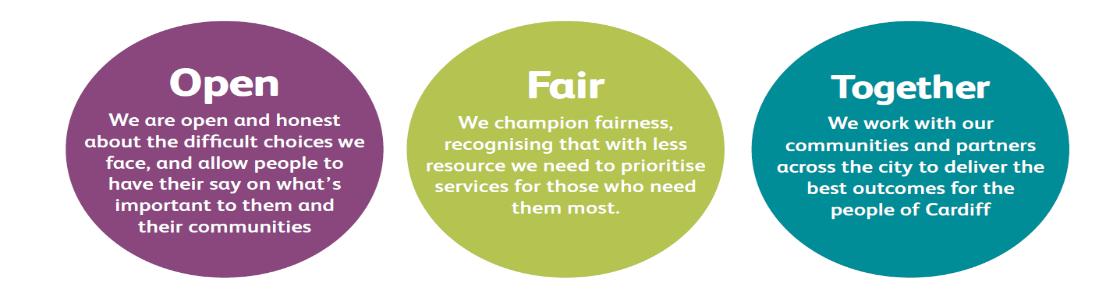 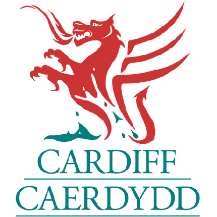 Manyleb PersonTeitl y Swydd:   Ymgynghorydd DyledionCyfeirnod y Swydd: RHAID I’R PERSON A BENODIR FODLONI'R GOFYNION CANLYNOLTeitl y Swydd:  Ymgynghorydd Dyledion  Cyfarwyddiaeth: Phobl a ChymunedauIs-adran: Tîm Cyngor AriannolYn Atebol i:  Cydlynydd CynghoriGradd:  JEQ Oriau’r Wythnos:  37Cyfeirnod y Swydd: Nifer y Cyflogeion sy’n Atebol i Ddeiliad y Swydd:  Amodau Arbennig: Defnyddiwr Car Achlysurol.Yn barod i ymgymryd â dyletswyddau eraill a/neu amseroedd gwaith gwahanol o fewn rheswm. Bydd lleoliad y gwaith yn amrywio gan gynnwys rhai posibiliadau o ran gweithio gartref Mae’r swydd hon yn ddibynnol ar wiriad manylach gan y Swyddfa Cofnodion Troseddol.Lleoliad y Swydd:Diben y Swydd:       Cefnogi dinasyddion Caerdydd drwy gynnig cyngor arbenigol ar ddyledion a budd-daliadau i gleientiaid, gyda'r nod o leihau dyledion a gwneud ad-daliadau'n fforddiadwyDiben y Swydd:       Cefnogi dinasyddion Caerdydd drwy gynnig cyngor arbenigol ar ddyledion a budd-daliadau i gleientiaid, gyda'r nod o leihau dyledion a gwneud ad-daliadau'n fforddiadwyDyletswyddau a ChyfrifoldebauGofynion Penodol i’r SwyddCynnig gwasanaethau cynghori cynhwysfawr o ansawdd arbenigol ar ddyledion a budd-daliadau, a gallu cynrychioli yn y Llys Sirol ac mewn Tribiwnlysoedd Budd-daliadau, i helpu i atal digartrefedd. Gweithio'n agos gyda'n Tîm Cyngor Ariannol mewnol a'n Gwasanaethau Hwb i gael atgyfeiriadau ac i roi'r wybodaeth ddiweddaraf am achosion a atgyfeirir gan y timau.  Rhoi cyngor i gleientiaid ar ddeddfwriaeth berthnasol, cyfraith achosion a chodau ymarfer. Helpu’r cleient i ddewis strategaethau priodol ar gyfer rheoli dyled/tai/budd-daliadau a chynorthwyo’n uniongyrchol i weithredu’r rhain. Deall a chynghori cleientiaid o ran yr hyn sy’n achosi problemau dyledion ac ystyried y rhain gyda’r cleient, gan weithio gydag ef neu ei gyfeirio at sefydliadau cymorth lleol os yn briodol. Lle y bo’n briodol, gwneud ceisiadau am wybodaeth, herio penderfyniadau, ceisio adolygiadau, cynnal apeliadau a gwneud cwynion ffurfiol. Datblygu a chynnal perthnasau gwaith cadarnhaol gydag adrannau mewnol yr Awdurdod Lleol a sefydliadau allanol. Cyfathrebu â chwsmeriaid, aelodau a rhanddeiliaid eraill a mynd i gyfarfodydd gyda phartïon sydd â diddordeb yn ôl y gofyn.   Rheoli llwyth achosion presennol ac achosion newydd. Cadw cofnodion clir a diweddar a gweithio’n unol â’r safonau a osodir gan yr Awdurdod Lleol. Sicrhau cyfrinachedd ym mhob agwedd ar waith unigol a thîm.Cymryd rhan lawn mewn hyfforddiant a hunanddatblygiad fel y nodir yn y cynllun hyfforddi ar gyfer y swydd.  Cefnogi'r gwaith o ddefnyddio technoleg newydd a chyfredol.Cymryd rhan weithredol yn y gwaith o gefnogi egwyddorion ac arferion cyfle cyfartal fel y’u nodir ym Mholisi Cyfle Cyfartal y sefydliad.Bod yn gyfrifol am eich iechyd a’ch diogelwch eich hun ac unrhyw berson y gallai eich gweithredoedd neu eich esgeulustod effeithio arno, a chydymffurfio â deddfwriaeth iechyd a diogelwch fel y bo’n briodol ym mhob achos. Fel amod o’ch cyflogaeth, gellir gofyn i chi gyflawni dyletswyddau eraill a/neu weithio ar adegau eraill o fewn rheswm sy’n cyd-fynd â’ch gradd neu’ch lefel gyffredinol o gyfrifoldeb o fewn y sefydliad, yn eich gweithle cychwynnol neu mewn unrhyw sefydliad arall y byddwch yn gweithio ynddo. .Gofynion CorfforaetholCyfrannu at y gwaith o gefnogi egwyddorion ac arferion cyfle cyfartal fel y’u nodir ym Mholisi Cyfle Cyfartal y Cyngor.Cymryd gofal rhesymol am eich iechyd a’ch diogelwch eich hun ac unrhyw berson arall y gallai eich gweithredoedd chi, neu eich diffyg gweithredu, effeithio arno, a chydymffurfio â’r holl ddeddfwriaeth iechyd a diogelwch fel y bo’n briodol. Cydymffurfio, fel dyletswydd statudol, â Pholisi Diogelu Corfforaethol y Cyngor a pholisïau a gweithdrefnau cysylltiedig, ac adrodd am bryderon sy’n ymwneud â diogelwch a lles plant neu oedolion mewn perygl. Er mwyn eich cefnogi yn hyn o beth, mae gofyn i chi fynd i hyfforddiant diogelu ar y lefel sy’n berthnasol i’r swydd hon. 4. Fel amod o’ch cyflogaeth gellir gofyn i chi gyflawni unrhyw ddyletswyddau rhesymol a/neu amserau gwaith rhesymol eraill sy’n cyd-fynd â’ch gradd neu’ch lefel gyffredinol o gyfrifoldeb o fewn y sefydliad.  5. Er y bydd gennych leoliad sefydlog i weithio ohono, bydd gofyn i chi weithio o leoliadau amrywiol yn unol ag anghenion y rôl.Dyletswyddau a ChyfrifoldebauGofynion Penodol i’r SwyddCynnig gwasanaethau cynghori cynhwysfawr o ansawdd arbenigol ar ddyledion a budd-daliadau, a gallu cynrychioli yn y Llys Sirol ac mewn Tribiwnlysoedd Budd-daliadau, i helpu i atal digartrefedd. Gweithio'n agos gyda'n Tîm Cyngor Ariannol mewnol a'n Gwasanaethau Hwb i gael atgyfeiriadau ac i roi'r wybodaeth ddiweddaraf am achosion a atgyfeirir gan y timau.  Rhoi cyngor i gleientiaid ar ddeddfwriaeth berthnasol, cyfraith achosion a chodau ymarfer. Helpu’r cleient i ddewis strategaethau priodol ar gyfer rheoli dyled/tai/budd-daliadau a chynorthwyo’n uniongyrchol i weithredu’r rhain. Deall a chynghori cleientiaid o ran yr hyn sy’n achosi problemau dyledion ac ystyried y rhain gyda’r cleient, gan weithio gydag ef neu ei gyfeirio at sefydliadau cymorth lleol os yn briodol. Lle y bo’n briodol, gwneud ceisiadau am wybodaeth, herio penderfyniadau, ceisio adolygiadau, cynnal apeliadau a gwneud cwynion ffurfiol. Datblygu a chynnal perthnasau gwaith cadarnhaol gydag adrannau mewnol yr Awdurdod Lleol a sefydliadau allanol. Cyfathrebu â chwsmeriaid, aelodau a rhanddeiliaid eraill a mynd i gyfarfodydd gyda phartïon sydd â diddordeb yn ôl y gofyn.   Rheoli llwyth achosion presennol ac achosion newydd. Cadw cofnodion clir a diweddar a gweithio’n unol â’r safonau a osodir gan yr Awdurdod Lleol. Sicrhau cyfrinachedd ym mhob agwedd ar waith unigol a thîm.Cymryd rhan lawn mewn hyfforddiant a hunanddatblygiad fel y nodir yn y cynllun hyfforddi ar gyfer y swydd.  Cefnogi'r gwaith o ddefnyddio technoleg newydd a chyfredol.Cymryd rhan weithredol yn y gwaith o gefnogi egwyddorion ac arferion cyfle cyfartal fel y’u nodir ym Mholisi Cyfle Cyfartal y sefydliad.Bod yn gyfrifol am eich iechyd a’ch diogelwch eich hun ac unrhyw berson y gallai eich gweithredoedd neu eich esgeulustod effeithio arno, a chydymffurfio â deddfwriaeth iechyd a diogelwch fel y bo’n briodol ym mhob achos. Fel amod o’ch cyflogaeth, gellir gofyn i chi gyflawni dyletswyddau eraill a/neu weithio ar adegau eraill o fewn rheswm sy’n cyd-fynd â’ch gradd neu’ch lefel gyffredinol o gyfrifoldeb o fewn y sefydliad, yn eich gweithle cychwynnol neu mewn unrhyw sefydliad arall y byddwch yn gweithio ynddo. .Gofynion CorfforaetholCyfrannu at y gwaith o gefnogi egwyddorion ac arferion cyfle cyfartal fel y’u nodir ym Mholisi Cyfle Cyfartal y Cyngor.Cymryd gofal rhesymol am eich iechyd a’ch diogelwch eich hun ac unrhyw berson arall y gallai eich gweithredoedd chi, neu eich diffyg gweithredu, effeithio arno, a chydymffurfio â’r holl ddeddfwriaeth iechyd a diogelwch fel y bo’n briodol. Cydymffurfio, fel dyletswydd statudol, â Pholisi Diogelu Corfforaethol y Cyngor a pholisïau a gweithdrefnau cysylltiedig, ac adrodd am bryderon sy’n ymwneud â diogelwch a lles plant neu oedolion mewn perygl. Er mwyn eich cefnogi yn hyn o beth, mae gofyn i chi fynd i hyfforddiant diogelu ar y lefel sy’n berthnasol i’r swydd hon. 4. Fel amod o’ch cyflogaeth gellir gofyn i chi gyflawni unrhyw ddyletswyddau rhesymol a/neu amserau gwaith rhesymol eraill sy’n cyd-fynd â’ch gradd neu’ch lefel gyffredinol o gyfrifoldeb o fewn y sefydliad.  5. Er y bydd gennych leoliad sefydlog i weithio ohono, bydd gofyn i chi weithio o leoliadau amrywiol yn unol ag anghenion y rôl.DYDDIAD CWBLHAU:______________ CYTUNWYD GAN: _____________________ (Rheolwr Recriwtio)Dyddiad Derbyn gan Ddeiliad y Swydd: ___________________Llofnod Deiliad y Swydd: ____________________________DYDDIAD CWBLHAU:______________ CYTUNWYD GAN: _____________________ (Rheolwr Recriwtio)Dyddiad Derbyn gan Ddeiliad y Swydd: ___________________Llofnod Deiliad y Swydd: ____________________________Maes i’w ArddangosGofynion HanfodolRHAID I CHI DDANGOS EICH BOD YN BODLONI’R GOFYNION HYNGofynion DymunolNID OES RHAID I CHI FODLONI’R GOFYNION HYN, OND OS YDYCH CHI, RHOWCH WYBOD I NIDull AsesuFfurflen Gais neu Gyfweliad neu’r DdauCymwyseddau (yn unol â’r Fframwaith Cymwyseddau Ymddygiadol)Rhoi ein cwsmeriaid yn gyntaf – Nodwch y Lefel  Cyflawni pethau – Nodwch y LefelCymryd cyfrifoldeb personol – Nodwch y LefelCeisio deall eraill, a’u trin gyda pharch – Nodwch y LefelRhoi ein cwsmeriaid yn gyntaf – Nodwch y Lefel  Cyflawni pethau – Nodwch y LefelCymryd cyfrifoldeb personol – Nodwch y LefelCeisio deall eraill, a’u trin gyda pharch – Nodwch y LefelFfurflen Gais a ChyfweliadAddysg a Hyfforddiant Cymwysterau / tystysgrifau proffesiynol cydnabyddedig mewn perthynas â chyngor dyledion [Cyngor ar Bopeth, Sefydliad y Cynghorwyr Ariannol, Wiser adviser, ac ati].Ffurflen Gais a Thystysgrif lle bo angen Profiad / GwybodaethO leiaf dwy flynedd o brofiad o roi cyngor ar ddyledion mewn amgylchedd rheng flaen.  Gwybodaeth fanwl am feysydd allweddol o gyngor dyledion, gan gynnwys dyledion â blaenoriaeth a dyledion heb flaenoriaeth, Methdaliad a Deddf Credyd Defnyddwyr 1974. Y gallu i baratoi datganiadau ariannol gan sicrhau bod y cleient yn deall yr egwyddorion o gyllidebu realistig. Gwybodaeth am weithdrefnau’r Llys Sirol, gan gynnwys Rheolau Gweithdrefnau Sifil a Phrotocolau Cyn Gweithredu, gyda’r profiad/gallu i weithredu fel cynrychiolydd lleyg ar faterion yn ymwneud â dyledion ac achosion sy’n ymwneud ag ôl-ddyledion morgais/rhent.  Dealltwriaeth drylwyr o ddeddfwriaeth, canllawiau a chyfraith achosion Budd-daliadau Lles. Profiad/gallu i asesu hawl, llenwi ceisiadau a chynrychioli mewn Tribiwnlys Budd-daliadau. Gwybodaeth ymarferol am ddeddfwriaeth, polisi, canllawiau a chyfraith achosion o ran Tai.   Dealltwriaeth drylwyr o weithdrefnau adennill dyledion â blaenoriaeth gan gynnwys adennill y Dreth Gyngor.Profiad o hyfforddi, cefnogi a chynorthwyo eraill.Gwybodaeth am faterion yn ymwneud â chynhwysiant ariannol a chynlluniau lleol/cenedlaethol.  Ffurflen Gais a ChyfweliadSgiliau aGalluSafon dda o lythrennedd a sgiliau rhifedd gyda’r gallu i ddrafftio gohebiaeth, llunio adroddiadau sylfaenol a gwneud cyfrifiadau cywir. Dangos y gallu i gyfathrebu’n dda mewn modd sy’n briodol i anghenion unigol dros y ffôn, wyneb yn wyneb neu’n ysgrifenedig.Y gallu i reoli amser, blaenoriaethu gwaith a chwrdd â terfynau amser, gan reoli achosion newydd a chyfredol. Gallu cofnodi gwybodaeth mewn ffordd glir a chywir. Profiad o drafod a chyfryngu. Yn gallu gweithio fel rhan o dîm, bod yn barod i gynorthwyo eraill ac wedi ymrwymo i gyflawni amcanion y tîm.  Dangos y gallu i ddadansoddi a gwerthuso gwybodaeth gymhleth a gwneud penderfyniadau effeithiol. Dealltwriaeth dda o’r rhesymau pam y gallai defnyddwyr gwasanaeth fynd i ddyledion a’r gallu i ystyried y materion hyn gyda chleientiaid a gwneud atgyfeiriadau priodol. Ffurflen Gais a ChyfweliadNodweddionPersonolY gallu i wneud penderfyniadau allweddol a gweithio ar ei fenter ei hun.Ymrwymiad i gynnig gwasanaeth o safon i gwsmeriaid. Ymrwymiad i bolisi Cyfle Cyfartal y Cyngor. Yn dangos agwedd gadarnhaol at heriau newydd ac yn barod i addasu i newid yn gyflym.Gallu siarad Cymraeg neu iaith ethnig leol.CyfweliadAmgylchiadau  ArbennigYmgymryd â dyletswyddau eraill a/neu amseroedd gwaith gwahanol o fewn rheswm.Byddai trwydded yrru ddilys lawn a char o fantais. Ffurflen Gais a Chyfweliad